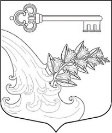 АДМИНИСТРАЦИЯ УЛЬЯНОВСКОГО ГОРОДСКОГО ПОСЕЛЕНИЯ ТОСНЕНСКОГО РАЙОНА ЛЕНИНГРАДСКОЙ ОБЛАСТИПОСТАНОВЛЕНИЕОб утверждении программ комплексного развития Ульяновского городского поселения Тосненского района Ленинградской областиВ соответствии с Федеральным законом от 06Л 0.2003 «Об общих принципах организации органов местного самоуправления в Российской Федерации», пунктом 5.1 статьи 26 Градостроительного кодекса Российской Федерации, постановлением Правительства Российской Федерации от 25.12.2015 № 1440 «Об утверждении требований к программам комплексного развития транспортной инфраструктуры поселений, городских округов», постановлением Правительства Российской Федерации от 01.10.2015 № 1050 «Об утверждении требований к программам комплексного развития социальной инфраструктуры поселений, городских округов», постановлением Правительства Российской Федерации от 14.06.2013№ 502 «Об утверждении требований к программам комплексного развития систем коммунальной инфраструктуры поселений, городских округов», в целях реализации генерального плана Ульяновского городского поселения Тосненского района Ленинградской	области, утвержденного	 решением	 Совета депутатов Ульяновского городского поселения Тосненского района Ленинградской области от 01.12.2014 № 20, руководствуясь Уставом Ульяновского городского поселения Тосненского района Ленинградской области,ПОСТАНОВЛЯЮ:Утвердить программу комплексного развития социальнойинфраструктуры	Ульяновского	городского	поселения	Тосненского	районаЛенинградской области, приложение 1.Утвердить программу комплексного развития транспортнойинфраструктуры	Ульяновского	городского	поселения	Тосненского	района Ленинградской области, приложение 2.Утвердить программу комплексного развития систем коммунальнойинфраструктуры	Ульяновского	городского	поселения	Тосненского	района Ленинградской области, приложение 3.Опубликовать настоящее постановление в сетевом издании «ЛЕНОБЛИНФОРМ» и на официальном сайте администрации Ульяновского городского поселения Тосненского района Ленинградской области www.admsablino.ru.Настоящее постановление вступает в силу с момента официального опубликования.Контроль за исполнением данного постановления оставляю за собой.Глава администрации                                                               К.И. Камалетдинов20.11.2017№406